1.16	рассмотреть вопросы, связанные с системами беспроводного доступа, включая локальные радиосети (WAS/RLAN), в полосах частот между 5150 МГц и 5925 МГц, и принять надлежащие регламентарные меры, включая дополнительные распределения спектра подвижной службе, в соответствии с Резолюцией 239 (ВКР-15);Часть 2 − Полоса частот 5250−5350 МГцВведениеПолоса 5250−5350 МГц распределена ССИЗ (активной); на данный момент в ней эксплуатируются некоторые датчики высотомеров и рефлектометров, а также планируется их дальнейшая эксплуатация. Эта полоса является одним из ключевых источников спектра для европейской политики в области исследования Земли в рамках программы GMES/Copernicus с применением спутников Sentinel и EUMETSAT. Кроме того, полоса 5250−5350 МГц распределена радиолокационной службе, в рамках которой по всей Европе работают различные типы радаров.В ходе подготовки к ВКР-19 были проведены исследования в соответствии с пунктом c) раздела предлагает Резолюции 239 (ВКР-15), которые показали, что изменение условий эксплуатации WAS/RLAN в полосе частот 5250−5350 МГц, определенных в Резолюции 229 (Пересм. ВКР-12), не обеспечит защиты датчиков ССИЗ (активной). Результаты исследований показали, что без применения необходимых методов ослабления разрешение развертывания WAS/RLAN вне зданий приведет к образованию неприемлемых помех для систем радиоопределения. Динамический выбор частоты (DFS) в этих исследованиях не рассматривался. Таким образом, предлагается не вносить изменений в Регламент радиосвязи (РР) применительно к этой полосе частот. Кроме того, было бы разумным исключить Резолюцию 239 (ВКР-15), поскольку исследования совместимости уже завершены и в этой Резолюции более нет необходимости.ПредложенияСТАТЬЯ 5Распределение частотРаздел IV  –  Таблица распределения частот
(См. п. 2.1)NOC	EUR/16A16A2/1#499565250–5570 МГцОснования:	СЕПТ отмечает, что текущие исследования показывают наличие сложностей для достижения сосуществования с действующими службами в полосе 5250−5350 МГц, и поэтому поддерживает сохранение положений РР в отношении этой полосы без изменений. NOC	EUR/16A16A2/2РЕЗОЛЮЦИЯ 229 (Пересм. ВКР-12)Использование полос частот 5150–5250 МГц, 5250–5350 МГц и 5470–5725 МГц подвижной службой для внедрения систем беспроводного доступа, 
включая локальные радиосетиОснования:	СЕПТ отмечает, что текущие исследования показывают наличие сложностей для достижения сосуществования с действующими службами в полосе 5250−5350 МГц, и поэтому поддерживает сохранение положений РР в отношении этой полосы без изменений.SUP	EUR/16A16A2/3#49964РЕЗОЛЮЦИЯ  239  (ВКР-15)Исследования, касающиеся систем беспроводного доступа, 
включая локальные радиосети, в полосах частот 
между 5150 МГц и 5925 МГц Основания:	Были проведены исследования совместимости в этих полосах частот, которые показали отрицательные результаты относительно возможного изменения условий существующего распределения в полосах частот между 5250 МГц и 5350 МГц.______________Всемирная конференция радиосвязи (ВКР-19)
Шарм-эль-Шейх, Египет, 28 октября – 22 ноября 2019 года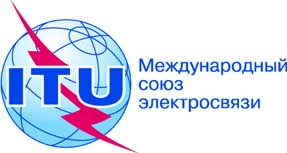 ПЛЕНАРНОЕ ЗАСЕДАНИЕДополнительный документ 2
к Документу 16(Add.16)-R18 октября 2019 годаОригинал: английскийОбщие предложения европейских странОбщие предложения европейских странПредложения для работы конференцииПредложения для работы конференцииПункт 1.16 повестки дняПункт 1.16 повестки дня